PROXY FORM – AGM 2019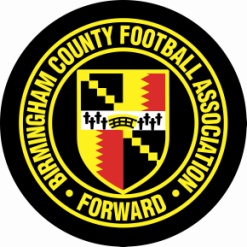 Birmingham County Football Association LimitedName of member (e.g. Club, League, Council member)I/We hereby appoint the Chairman of the meeting (please tick)	OR the following person(s):Name of Proxy: ____________________________________________________________Alternate Proxy (if required): __________________________________________________as proxy to exercise all or any of my/our rights to attend, speak and vote on my/our behalf at the Annual General Meeting (AGM) of the Birmingham County Football Association Ltd to be held on Thursday 26th September 2019.Signed: ______________________________________________  Date: ___ / ___ / ___Print Name: _____________________________________________NOTES ON COMPLETING THE PROXY FORM:Insert the name of the person or organisationTick the box if you wish to appoint the Chairman of the meeting as your proxy.  To appoint a proxy who is not the Chairman, write the name of the person you wish to appoint.  You may also provide an alternative proxy in the event that your first proxy is not able to attend the meeting.ALL proxy forms must be signed and dated and returned prior to the deadline below.IF APPOINTING A PROXY PLEASE RETURN THIS FORM TO ARRIVE BY 4PM ON WEDNESDAY 25TH SEPTEMBER 2019 TO:Kevin Shoemake, CEO, Birmingham County FA Ltd, Ray Hall Lane, Great Barr, Birmingham, B43 6JF.Alternatively, please email a signed and scanned version to: kevin.shoemake@birminghamfa.com – to arrive no later than 4pm on Wednesday 25th September 2019.CAR PARKING:Upon arrival, members are requested to follow the lane between both football pitches at the right hand side of the building and park in the car park behind the goal at the top end of the pitch.  With respect to our local residents, please DO NOT park anywhere on the road outside or leading to the offices.  Thank you.ADMISSION TICKET – AGM 2019Please complete this form and bring it with you if you are attending the Annual General MeetingBirmingham County Football Association LimitedThis ticket admits ONE voting member/representative:Please state the name of the organisation: (e.g. Club, League, Council member)Please state the full name of the person acting as a representative of the above:To attend the Annual General Meeting of the Birmingham County Football Association Limited on Thursday 26th September 2019 at the County HQ, Ray Hall Lane, Great Barr, Birmingham, B43 6JF – starting at 7.00pm precisely.The agenda, reports and audited accounts are available via the BCFA web site and will be available to view ‘on screen’ throughout the meeting.CAR PARKING:Upon arrival, members are requested to follow the lane between both football pitches at the right hand side of the building and park in the car park behind the goal at the top end of the pitch.  With respect to our local residents, please DO NOT park anywhere on the road outside or leading to the offices.  Thank you.